События ноябряПоследний осенний месяц принес много приятных событий, интересных моментов.Воспитанники старшей и подготовительной групп приняли участие в международном конкурсе «Человек и природа». Педагоги нашего детского сада участвовали в муниципальном конкурсе «Методическая разработка НОД по духовно-нравственному воспитанию с использованием ЦОР. МЫ поздравляем Пермякову Л.И с получением диплома 3 степени. Победителем стала Головатенко Е.М.Весь месяц во всех группах шла подготовка к празднованию Дня Матери. Дети учили песни, танцы и стихи, организовывали выставку рисунков, готовили подарки мамам. Итогом стали интересные развлечения. Наши воспитанники приняли также участие в сельском концерте, посвященном этому дню.                                                                     Заместитель директора по ДО Горбачева Л.И.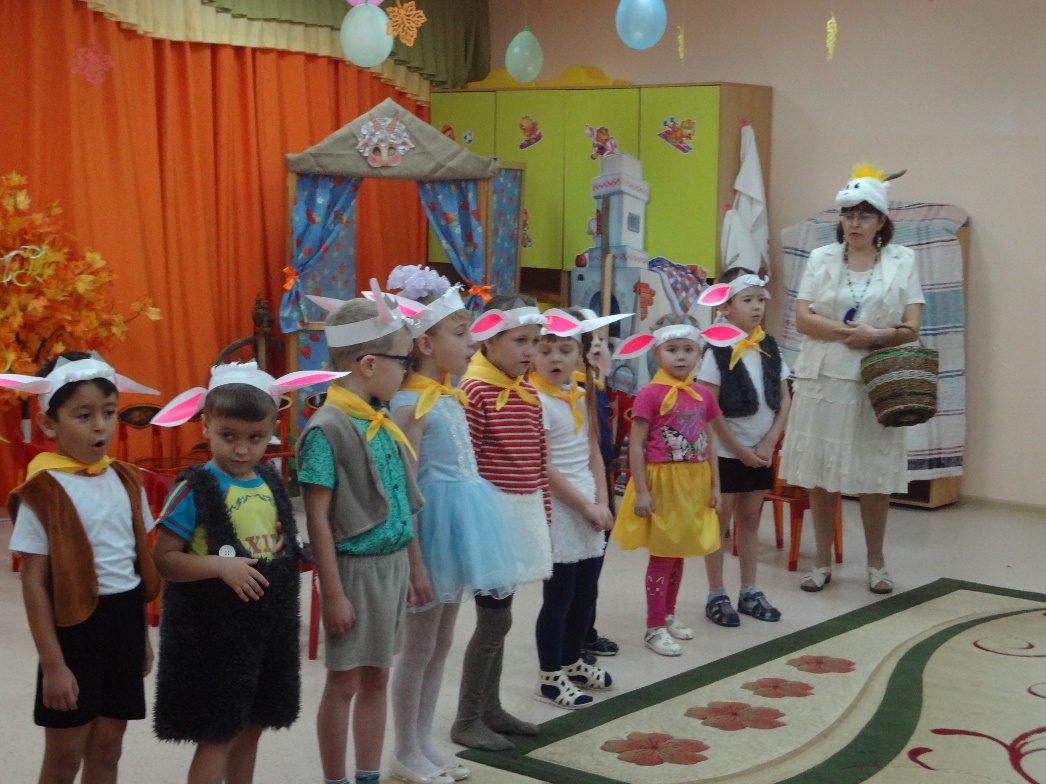 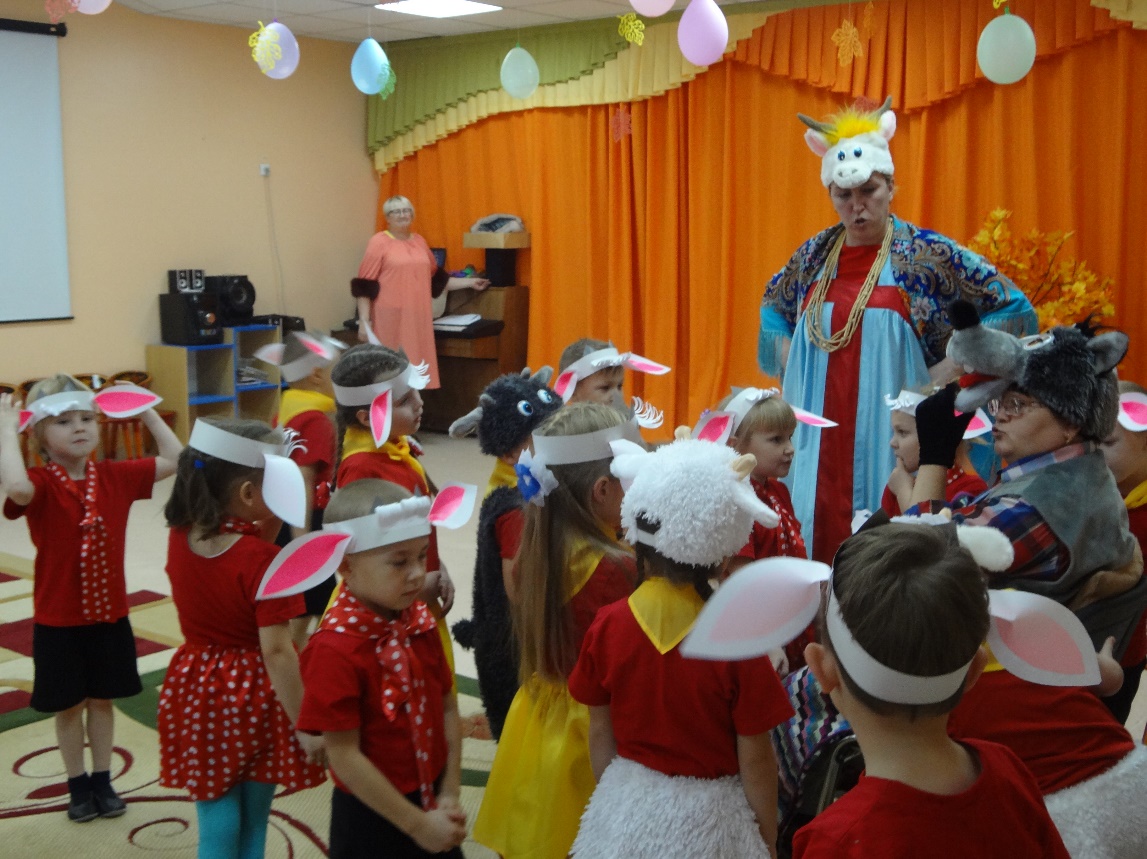 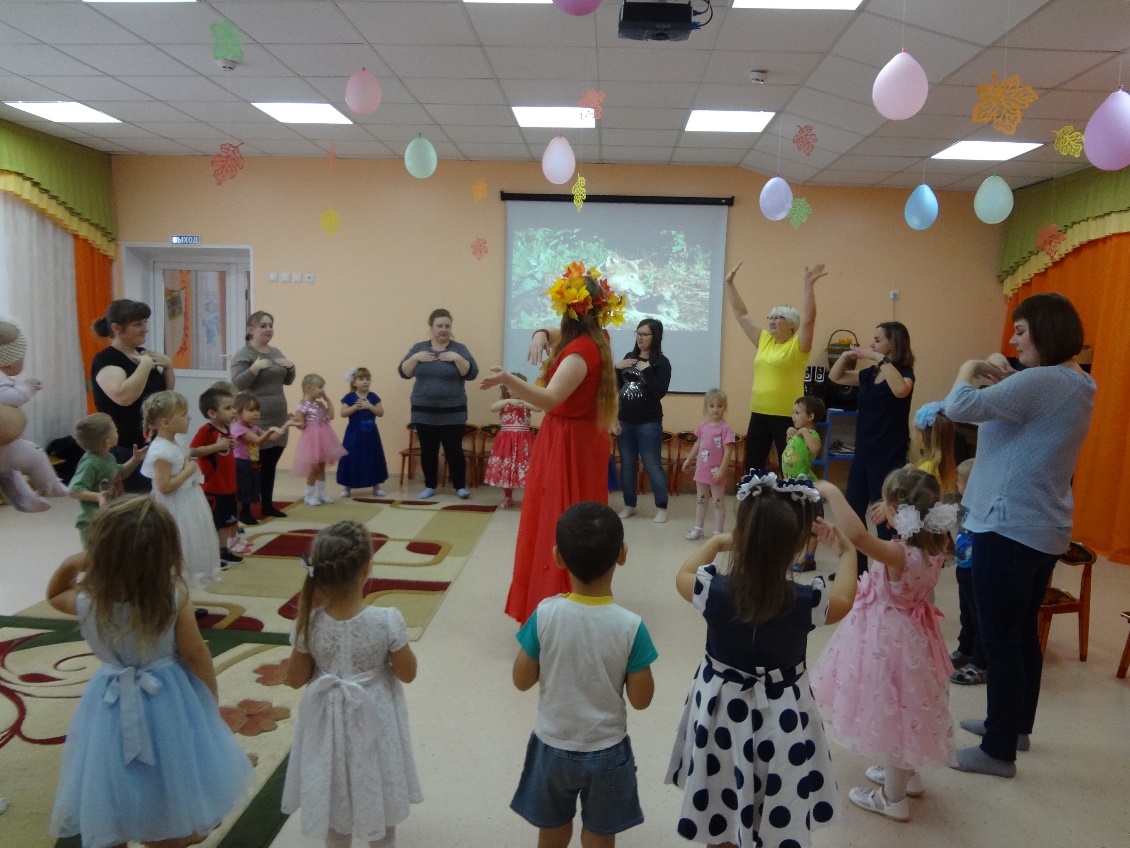 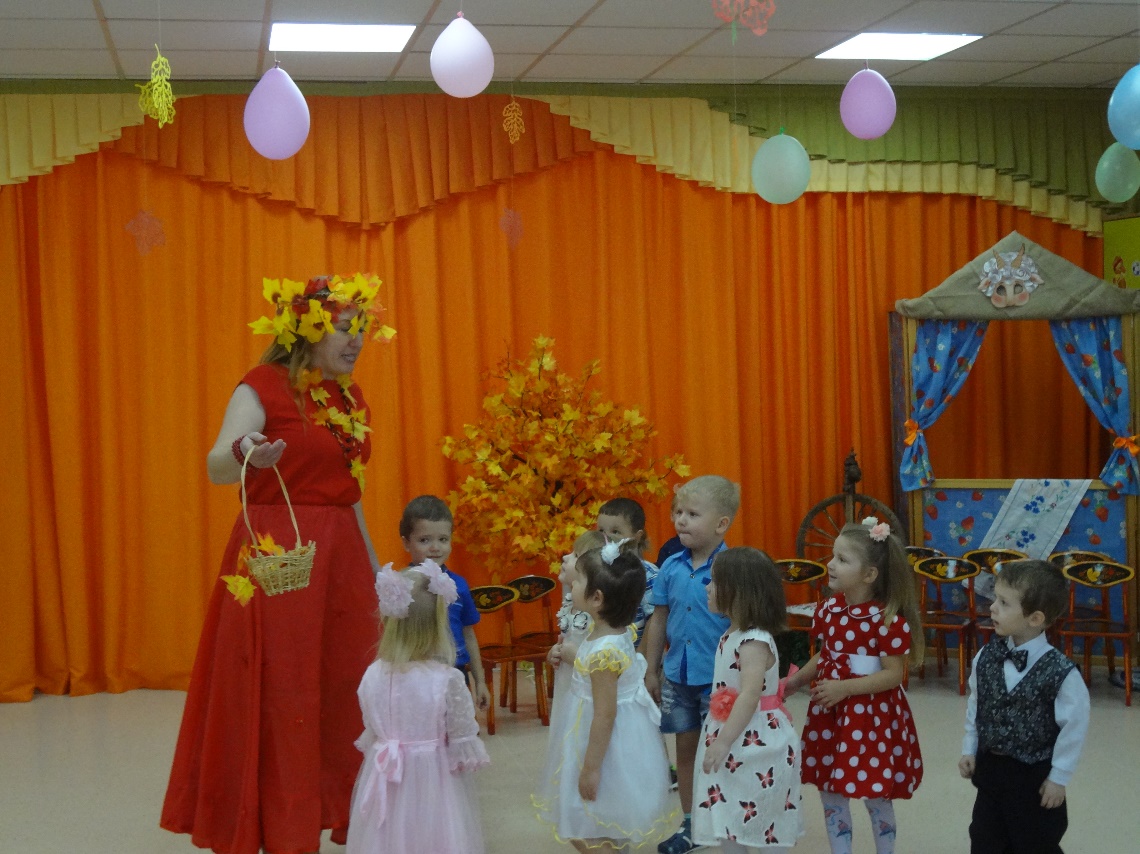 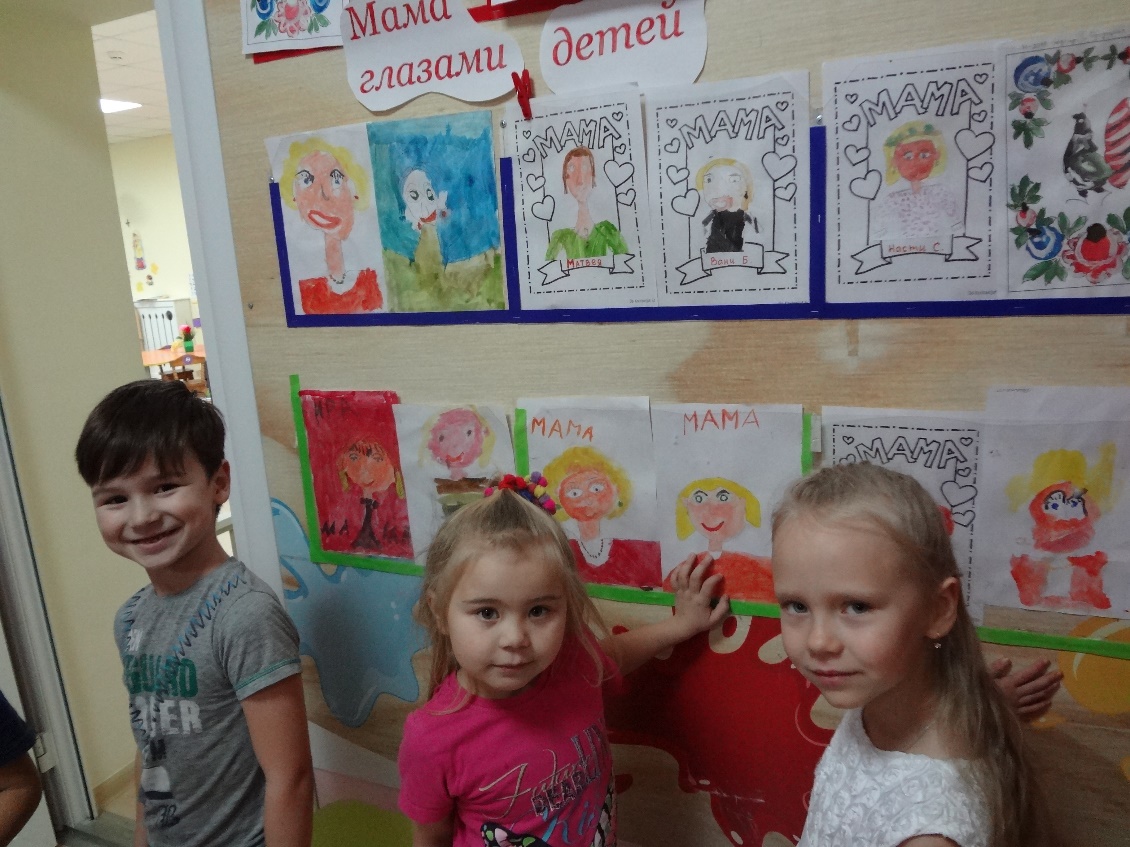 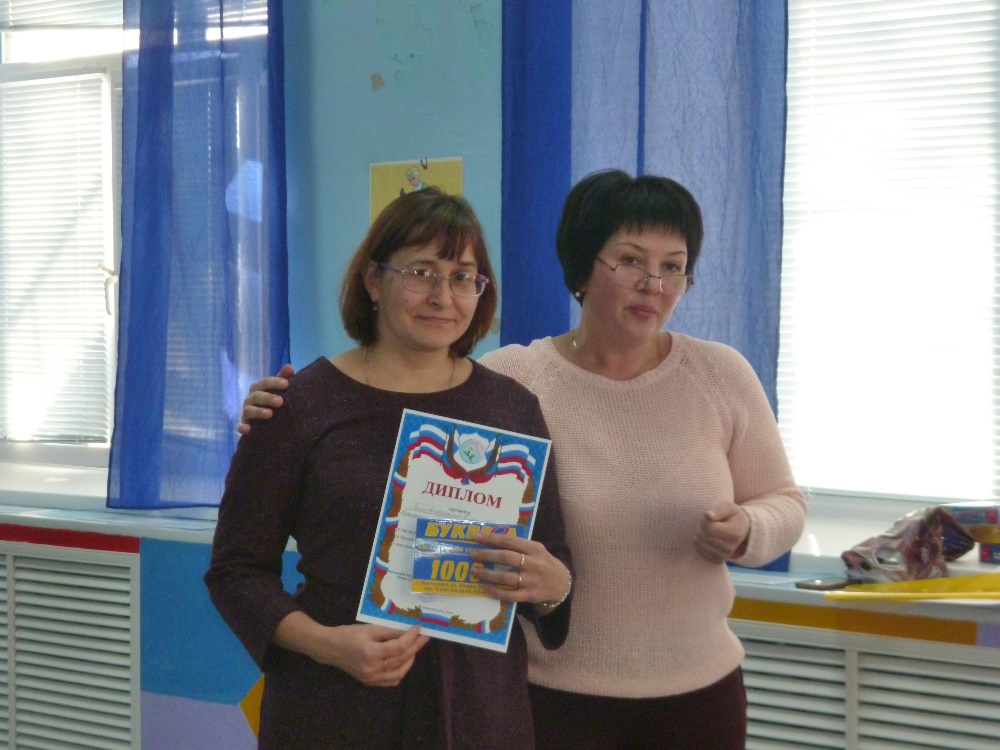 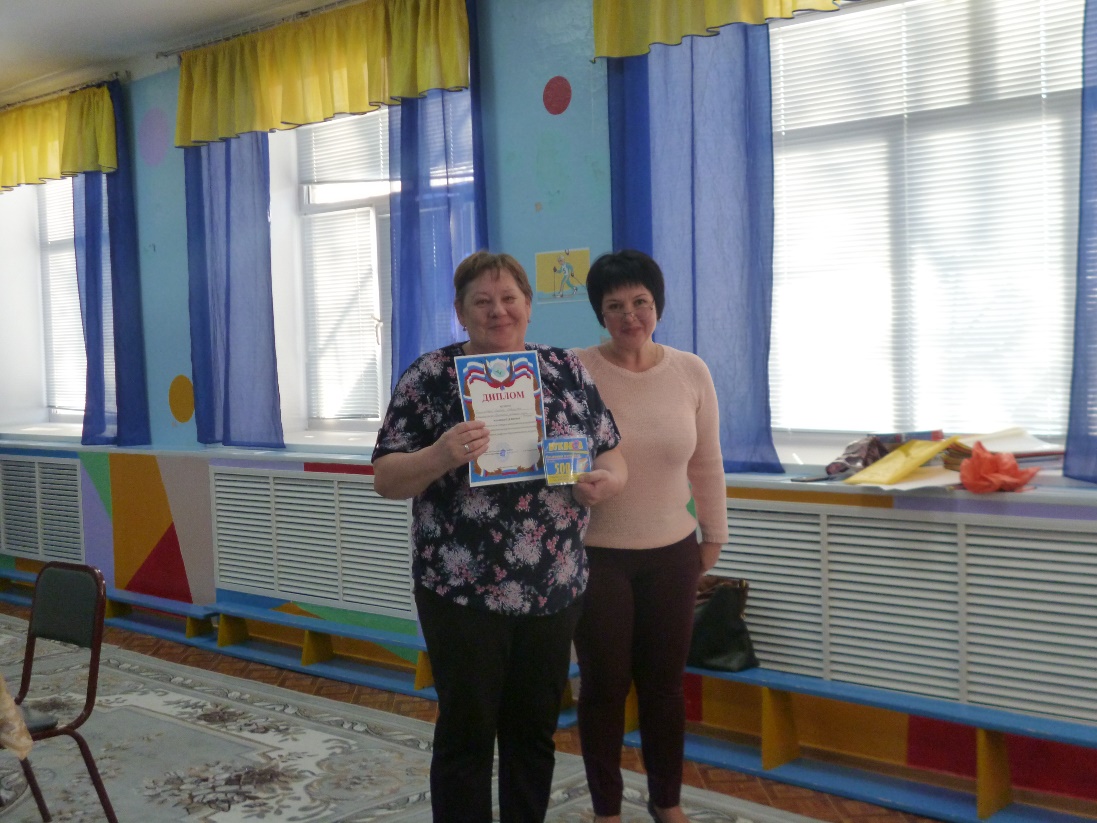 